Đề thi học sinh giỏi toán 3Đề số 5Thời gian làm bài: 60 phútBài 1. Tìm X:a) X + 100 – (4 + 4 + 4 + … + 4 + 4) = 320“Có 45 số 4”b) X : 2 : 3 = 765 : 9Bài 2. Thùng thứ nhất chứa 160l dầu, thùng thứ hai chứa 115l dầu. Người ta lấy ra ở mỗi thùng số lít dầu như nhau thì số dầu còn lại ở thùng thứ nhất gấp 4 lần số dầu còn lại ở thùng thứ hai. Hỏi mỗi thùng lấy ra bao nhiêu lít dầu?Bài 3. Hiện nay tuổi mẹ hơn tổng số tuổi của Hạnh và Thanh là 10 tuổi. Hỏi sau bao nhiêu năm nữa tổng số tuổi của Hạnh và Thanh bằng tuổi mẹ?Bài 4. Tổng hai số là 64. Nếu lấy số lớn chia cho số bé thì được thương là 5 và dư là 4. Tìm hiệu hai số đó.Bài 5. Một hình chữ nhật có chu vi là 80cm. Nếu tăng chiều dài 5cm thì diện tích tăng 75cm2. Tính chiều dài, chiều rộng hình chữ nhật đó.Bài 6. Cùng một quãng đường, ô tô thứ nhất chạy hết 1/4 giờ, ô tô thứ hai chạy hết 16 phút, ô tô thứ ba chay hết 1/5 giờ. Hỏi ô tô nào chay nhanh nhất?Đáp án Đề số 5Bài 1.a)   X + 100 – (4 + 4 + 4 + … + 4 + 4) = 320” Có 45 số 4 “X + 100 – 4 x 45   =  320X + 100 – 180       =  320X                           =  320 + 80X                           =  400b)   X : 2 : 3 =  765 : 9      X           =  85 x 2 x 3      X           =  510Bài 2. Gọi số dầu đã được lấy ra ở mỗi thùng là a. Theo đề bài ta có:160 – a = (115 – a) x 4160 – a = 460 – 4 x a      160 = 460 – 3 x a      300 = 3 x a           a = 100Vậy mỗi thùng đã được lấy ra 100l dầu.Bài 3. Đáp số: 10 năm.Bài 4. Gọi hai số là a và b. Theo đề bài ta có:a = b x 5 + 4a + b = 64Vậy:b x 5 + 4 + b = 64            b x 6 = 60                  b = 60 : 6                     = 10a = 64 – 10  = 54Vậy hiệu hai số là:54 – 10  = 44Đáp số: 44.Bài 5.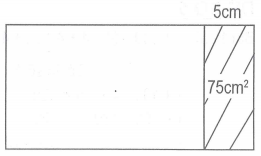  Tổng chiều dài và chiều rộng của hình chữ nhật là:80 : 2 = 40 (cm)Diện tích phần tăng thêm (phân gạch chéo) là 75cm2, vậy chiều rộng hình chữ nhật là:75 : 5 = 15 (cm)Chiều dài hình chữ nhật là:40 – 15  = 25 (cm)Đáp số: Chiều dài hình chữ nhật là 25cm, chiều rộng là 15cm.Bài 6. Đáp số: ô tô thứ ba chạy nhanh nhất, ô tô thứ hai chạy chậm nhất